Tematyka tygodnia: WielkanocPropozycje zabaw i zajęć  dla dzieci 3,4-letnich  (29.03. 2021 – 02.04.2021)   02.04.2021 - piątek      Wielkanocne święta – bogacenie i utrwalenie wiadomości o świętach i towarzyszącym im tradycjom (święcenie palm, przygotowanie wielkanocnego koszyczka - święconki, wspólne wielkanocne śniadanie, śmigus-dyngus), zachęcanie dzieci do pomocy w przygotowaniach.- Opowiedzcie w jaki sposób przygotowujemy się do świąt wielkanocnych?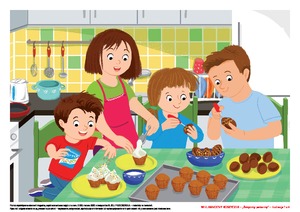 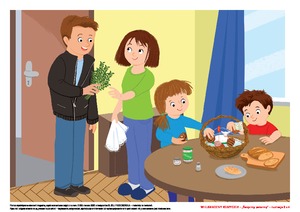 - Jak nazywa się dzień tygodnia, kiedy święcimy koszyczki z przygotowaną „święconką”?                          - A kiedy zasiadamy do świątecznego śniadania?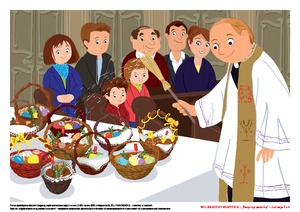 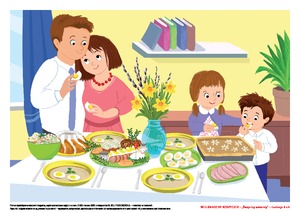 - Czy wiecie, co to jest śmigus-dyngus?                                                                                                           - Jak nazywa się ten dzień?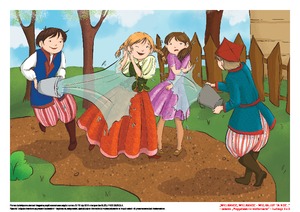 Zabawa ruchowa do piosenki „Z jajkiem i zającem” – poniżej link do piosenki (podczas zwrotek naśladowanie słów piosenki, natomiast podczas refrenu podskakiwanie z ułożonymi pod bok rączkami)https://www.youtube.com/watch?v=GxNEUPCe458Pisanka – pomysły i sposoby wykonania w poniższym linkuhttps://www.youtube.com/watch?v=mwWgC626krEZagadki wielkanocne – poniższy link zawiera treść i rozwiązania zagadekhttps://www.youtube.com/watch?v=_wW5koMSrDkKochane dzieci, drodzy rodzice!Z okazji świąt wielkanocnych życzymy Wam przede wszystkim dużo zdrowia, radości i rodzinnej miłości. W poniższym linku, przesyłamy dla Was świąteczną piosenkę.https://www.youtube.com/watch?v=g44uwApFHggWesołych Świąt!Panie z grupy I, II, III